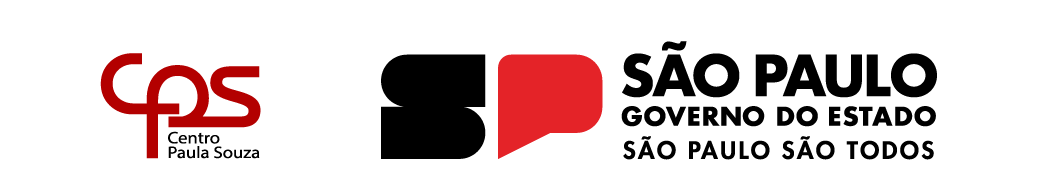 Escola Técnica Estadual Martin Luther KingNOME:________________________________________________   RG ______________________FUNÇÃO:_________________________________________________________________________VEM REQUERER O QUE SEGUE:01- (   ) ABONO DE FALTA REFERENTE AO DIA ______/______/_____. (SERVIDOR ESTATUTÁRIO)02- (  ) JUSTIFICATIVA DE FALTA(S) REFERENTE AO(S) DIA(S) ____/____/____, ___/___/____,  ____/____/_____, ____/____/_____, ____/____/____, ____/____/____, ____/____/____, POR MOTIVO DE:  ___________________________________________________________________________.03- (   ) JUSTIFICATIVA DE ATRASO(S) REFERENTE AO(S) DIA(S) ____/____/____, ___/___/____,  ____/____/____ POR MOTIVO DE: ________________________________________________________.04- (   ) FALTA MÉDICA PARTICULAR/CONVÊNIO, REFERENTE(S) AO(S) DIA(S)  ____/____/____, ____/____/____,   ____/____/____,   ____/____/____, CONFORME COMPROVANTE ANEXO.05- (  ) FALTA MÉDICA IAMSPE/ SUS/ INSS, REFERENTE(S) AO(S) DIA(S)  ____/____/___,   ____/____/____,   ____/____/____,   ____/____/____, CONFORME COMPROVANTE ANEXO.06- (  ) _____HS. EFETIVO EXERCÍCIO, POR COMPARECIMENTO AO IAMSPE/ SUDS/ INSS, REFERENTE AO PERÍODO, DAS ___________HS. ÀS ____________HS. DO DIA _____/____/____, CONFORME COMPROVANTE ANEXO.07- (   ) ____ DIAS DE GALA, A PARTIR DE ____/____/____, CONFORME DOCUMENTO ANEXO.08- (   ) ____ DIAS DE NOJO, A PARTIR DE ____/____/____, CONFORME DOCUMENTO ANEXO.09- (  ) EFETIVO EXERCÍCIO REFERENTE AO DIA _____/_____/_____, POR MOTIVO DE DOAÇÃO VOLUNTÁRIA DE SANGUE, CONFORME COMPROVANTE ANEXO.10- (   ) DECLARAÇÃO DE HORÁRIO DE TRABALHO PARA ACÚMULO DE CARGO.11- (   ) EFETIVO EXERCÍCIO POR TER COMPARECIDO AO CEETEPS NO DIA ___/___/_____, CONFORME COMPROVANTE ANEXO.12- (   ) OUTROS: _____________________________________________________________________________________________________________________________________________________________São Pedro, ______________DE _____________________ DE ______                                                                                                     _____________________________                           ________________________________                SERVIDOR                                                                SUPERIOR IMEDIATOAO SETOR PESSOAL PARA AS PROVIDÊNCIAS CABÍVEIS______________________________Diretor da unidadeCOMENTÁRIOS: ________________________________________________________________________